Специальный союз по Международной патентной классификации (Союз МПК)Рабочая группа по пересмотру МПКТридцать пятая сессияЖенева, 11-15 апреля 2016 г. ПРОЕКТ ПОВЕСТКИ ДНЯподготовлен Секретариатом	Открытие сессии	Выборы Председателя и заместителя Председателя	Принятие повестки дня 
См. настоящий документ.	Отчет о сорок восьмой сессии Комитета экспертов МПК 
См. документ IPC/CE/48/2.	Отчет о четырнадцатой сессии Рабочей группы по классификации пяти ведущих ведомств ИС (IP5 WG1) 
Устный отчет KIPO от имени пяти ведомств интеллектуальной собственности.	Проекты пересмотра МПК в области механики
См. проекты C 476, C 478, C 479, C 482, C 484, C 485, F 038, F 041, F 051, F 054,  F 056 и F 060.	Проекты пересмотра МПК в области электричества
См. проекты  C 474, F 008, F 032, F 033, F 035, F 043, F 044, F 045, F 055, F 061 и F 062.	Проекты пересмотра МПК в области химии
См. проекты  C 469, C 471, C 481, C 483,  F 030, F 034, F 047 и F 057.	Проекты выработки определений МПК в области механики 
См. проекты  D 271, D 305, D 306, D 307, D 308 и D 309.	Проект выработки определений МПК в области химии 
См. проект  D 228.	Проекты поддержания МПК в области механики
См. проекты  M 611, M 614, M 751,  M 755,  M 757, M 758, M 762, M 763, M 764, M 765, M 766 и M 767.  	Проекты поддержания МПК в области электричества
См. проекты M 613 и M 756, M 760 и M 761.	Проект поддержания МПК в области химии
См. проект  M 612.	Последняя информация об информационно-технической поддержке МПК Презентация Международного бюро.	Следующая сессия Рабочей группы	Принятие отчета	Закрытие сессииСессия будет открыта в понедельник, 11 апреля 2016 г., в 10 ч. 00 м. в штаб-квартире ВОИС по адресу:  34, chemin des Colombettes, Geneva. [Конец документа]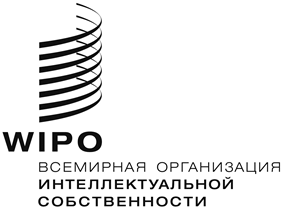 R IPC/WG/35/1/prov.    IPC/WG/35/1/prov.    IPC/WG/35/1/prov.    оригинал: английский  оригинал: английский  оригинал: английский  дата:  12 февраля 2016 г.  дата:  12 февраля 2016 г.  дата:  12 февраля 2016 г.  